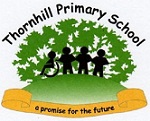 Thornhill Primary School Administration 1 - Person SpecificationKey:AF 	Application formC 	CertificatesI	InterviewD	DisclosureCriteriaEssential/ DesirableKeyEducation and Qualifications4 GCSEs (Grade 4-9) including English and Maths or NVQ level 2 in a relevant subject or equivalentEvidence of continuous professional developmentEDAF/CAFWork ExperienceExperience of working in a busy office environmentExperience of dealing with a wide range of people in a diplomatic and professional mannerExperience of using computer applications applications and software packages (including but not limited to word and excel)Experience of retrieval of information from databases and maintenance of databasesDEEDAF/IAF/IAFAFKnowledge and SkillsKnowledge and use of computer and keyboard skills  To be able to use a computer for emails, correspondence, data entry and processingGood level of verbal and written communicationGood organisational skillsGood attention to detailTo be able to effectively plan and prioritise workload to meet deadlines Ability to show sensitivity and objectivity in dealing with confidential issuesAbility to remain calm and positive in a busy environmentFlexible and adaptable approach to workEEEEEEEEEAFAFAFAFAF/IAF/IAF/IAF/IAF/IOther RequirementsTo be able to deal with queries from staff, governors, pupils and parents in a professional mannerTo be able to deal with frequent interruptionsTo be able to work effectively as part of a teamAbility to work on own initiativeEnthusiastic, confident and self-motivatedSuitability to work within the education environmentEEEEEEAF/IAF/IAF/IAF/IAF/ID